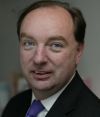 An invitation fromMr. John Leech MP.Chairman, All Party Parliamentary Light Rail GroupTo aParliamentary Tea.Tuesday 12th July 2011 1600h – 1800h.In theTerrace MarqueeHouse of CommonsThe launch of the  “Light Rail Review”Speakers,Mr Norman Baker MP, Parliamentary Under Secretary of State for Transport Mr. Robert Whyte, Alstom Transport UK Ltd,“Trams do it GREEN and Cheaper on lightly used railway lines and connect to the town streets”Alstom have generously sponsored this event.Reply FormName……………………….(MP)□ Yes, I intend to attend.□ I cannot attend but I wish_______ to attend in my place□ I cannot attend□ I would like………… to be raised at one of the meetingsPlease fax back to 01925 243500Or e-mailapplrguk@aol.comMany thanks for your help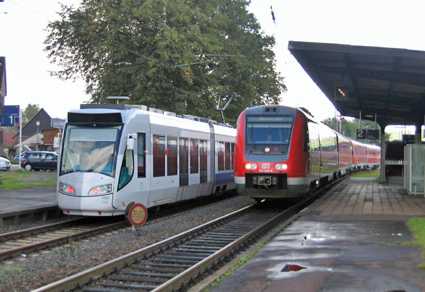 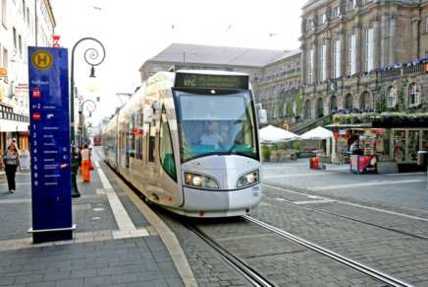 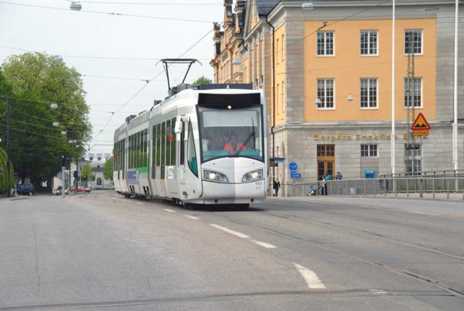 